BOARD OF TRUSTEES FOR THE 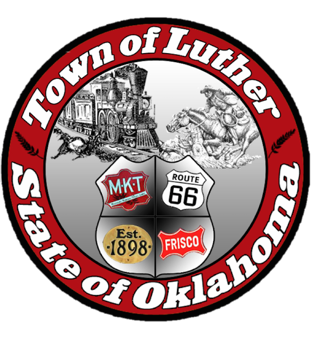 TOWN OF LUTHER LPWA REGULAR MEETING AGENDATuesday September 12th, 2017 at 7:00pm at theLuther Community Building, 18120 East Hogback Road, Luther, OK  73054LCall to order.Roll call.Determination of a quorum.Approval of the minutes prepared by the Town Clerk/Treasurer and subject to additions or corrections by the Board of Trustees.Report of the Treasurer.Review of claims.Trustee 4 – Jason RoachConsideration, discussion and possible action regarding the rental of four roll-off garbage containers from Eastside Waste at a cost of $450 each, to contain the debris following the demolition of the previously-condemned Rolfe home, deeded to the Town in July, 2017. Adjourn.Kim Bourns, Town Clerk/Treasurer*Agenda posted Monday, September 11th, 2017 at Luther Town Hall, on the website at www.townoflutherok.com and on Facebook at the Town of Luther, prior to 7:00pm.